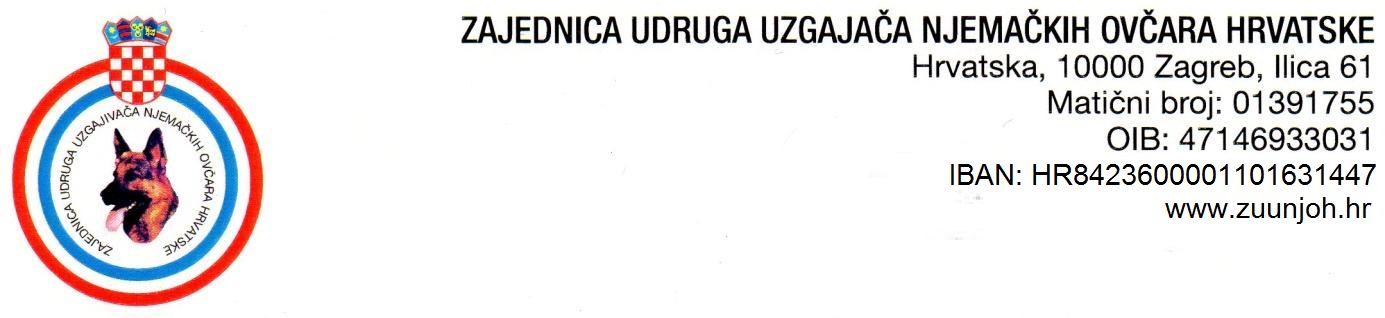 U SUSRET IZBORNOJ GODIŠNJOJ SKUPŠTINI ZUUNJOH-aPoštovani zastupnici!Ovaj dopis je namijenjen svim članovima, a prije svega vama koji ćete zastupati svoje udruge na Izbornoj godišnjoj skupštini ZUUNJOH-a. Želim vam skrenuti pozornost na članke koji reguliraju izbore kako bi se lakše snašli među člancima Statuta ZUUNJOH-a kao i člancima Poslovnika o radu Skupštine ZUUNJOH-a. Naime, uz dogovor s članovima Izvršnog odbora ZUUNJOH-a donio sam odluku o sazivanju Izborne godišnje skupštine za 12. veljače 2017. godine, u Križevcima, za koju ćete dobiti poziv.   Kada ćete se pripremati za Izbornu godišnju skupštinu, predlažem vam da pozornost posvetite slijedećim člancima Statuta i Poslovnika o radu skupštine ZUUNJOH-a.STATUT Članak 18.Skupština ZUUNJOH može biti redovna, izvanredna i izborna. Redovna skupština se saziva jednom godišnje najkasnije do kraja ožujka tekuće godine.Izvanredna skupština se saziva prema potrebi, a saziva ju Izvršni odbor, Nadzorni odbor, Predsjednik ili jedna polovina članica.Izborna skupština saziva se svake četiri godine i na njoj se vrši izbor predsjednika i tijela Skupštine. U slučaju isteka mandata Skupštine, Skupštinu saziva Nadzorni odbor u zadnjem mandatu, zadnja osoba za zastupanja upisana u Registar udruga ili zamjenik Predsjednika u zadnjem mandatu. Članak 22.Skupština donosi punovažne odluke većinom glasova nazočnih zastupnika. Glasovanje na Skupštini vrši se javno osim  kada Skupština odluči da se o određenom pitanju glasuje tajno. O radu Skupštine vodi se zapisnik.Članak 29.Kandidat za mandatara može postati svaki član Skupštine ZUUNJOH koji zadovoljava kriterije iz članka 30. Pismena kandidatura predaje se Izbornoj komisiji izabranoj na Izbornoj skupštini. Uz pismenu kandidaturu za mandatara obavezno se prilaže najmanje pet nominacija u pismenom obliku ovjerenih pečatom i potpisom predsjednika udruge koja daje nominaciju. Udruga može dati najviše tri nominacije.  Ispravnost zaprimljene dokumentacije utvrđuje Izborna komisija koja o tome sačinjava zapisnik. Kandidati za mandatara koje je potvrdila Izborna komisija obavezni su iznijeti svoje programe rada Skupštini. Izneseni programi rada u pismenom obliku prilažu se zapisniku Skupštine. Nakon iznošenja programa rada svih kandidata prijelazi se na glasovanje. Kada je istaknuto više kandidata izbori su tajni. Napomena uz davanje nominacija Ovih ste dana od potencijalnih kandidata dobili pismo namjere za kandidiranje  za mandatara odnosno budućeg predsjednika ZUUNJOH-a. Članstvo svake udruge trebalo bi raspraviti zasebno svako pismo namjere pa prema sadržaju pisma i prema dosadašnjem iskustvu u komunikaciji sa svakim kandidatom kao i s izraženim interesom i potrebama udruge, donijeti odluku o dodjeli nominacije. Udruga može odlučiti da neće nominacijom podržati niti jednog kandidata a može se odlučiti i za davanje jedne, dvije ili tri nominacije. Dodjela nominacije predstavlja stav udruge i načelno slaganje i podržavanje kandidata, odnosno osobe koja se odlučila natjecati za predsjednika ZUUNJOH-a.Članak 30.Kandidat za mandatara može postati osoba koja zadovoljava slijedeće kriterije:da je uzgajač njemačkih ovčara najmanje 10 godinada ima registriranu uzgajačnica za uzgoj njemačkih ovčara kod HKS-a najmanje 10 godinada je član neke od članica, ZUUNJOH-a i HKS-a u kontinuitetu najmanje 10 godinada ima završenu SSSda se kvalitetno služe njemačkim ili engleskim jezikomda nije kažnjavan i da se protiv istog ne vodi kazneni postupakZadovoljenje kriterija dokazuje se potvrdom izdane od strane HKS-a, preslikom svjedodžbe o završnom ispitu i potvrdom o nekažnjavanju izdanom od nadležnog tijela.POSLOVNIK O RADU SKUPŠTINE ZUUNJOH -aČlanak 3.Skupštinu sačinjavaju zastupnici članica ZUUNJOH-a zavisno od broja članova pojedine udruge i to:  od 1 do 20 članova dva zastupnika,         od 21 do 30 članova tri zastupnika a        od 31 i više četiri zastupnika. Broj članova pojedine udruge utvrđen je sa stanjem broja članova na 31. 12. prethodne godine. Zastupnik članice ZUUNJOH-a na skupštini ZUUNJOH-a mora biti član ZUUNJOHA-a i članice ZUUNJOH-a koju zastupa.  Članak 4.Sjednica Skupštine je javna. Skupštini mogu nazoćiti opunomoćeni zastupnici, te gosti pozvani od strane sazivača i akreditirani novinari.Popis  odazvanih zastupnika Skupštine utvrđuje kandidacijsko-verifikacijska komisija.Skupština može pravovaljano odlučivati ako je na sjednici nazočna natpolovična većina zastupnika, odnosno članova Skupštine ZUUNJOH-a.Ako se ni protekom od 60 minuta od vremena zakazanog za početak sjednice ne postigne natpolovična većina zastupnika, Skupština će pravovaljano odlučivati, ako je nazočno najmanje 1/3 zastupnika članova Skupštine. Odluke se donose većinom glasova nazočnih zastupnika.Status zastupnika priznaje se samo onim osobama koje predaju valjanu punomoć svoje udruge ili kluba.Članak 7.Skupština na prijedlog predsjednika radnog predsjedništva bira verifikacijsko -kandidacijsko- izbornu komisiju koja broji tri člana. Ukoliko je Skupština izborna, svaki kandidat za predsjednika Zajednice može  predložiti svog predstavnika koji promatra i nadzire rad komisije. Verifikacijsko-kandidacijsko-izborna komisija utvrđuje broj nazočnih zastupnika i provjerava valjanost njihovih punomoći, konstatira pravovaljanost rada Skupštine, prikuplja i verificira kandidature za pojedina tijela, prebrojava glasove ukoliko je glasovanje javno, te prikuplja i prebrojava glasačke listiće, ako je glasovanje tajno.Članak 16.Poslije stanke od 10-15 minuta, izabrani predsjednik Zajednice predlaže Skupštini dopredsjednika i sedam članova Izvršnog odbora iz redova zastupnika i drugih članova udruga-klubova članica ZUUNJOH-a. Zastupnici glasuju za listu u cjelini. Ukoliko lista ne dobije većinu glasova nazočnih, predsjednik predlaže drugu listu. Na novoj listi predsjednik može izmijeniti dio ili sve kandidate za dopredsjednika i članove IO odbora.                    Nadam se kako sam vam pomogao u snalaženju među člancima naših akata i da će to pripomoći regularnosti odvijanja Izborne skupštine, a posebno izborima. Do sada nismo u našim aktima imali regulirane izbore na taj način. Novi demokratskiji način izbora predsjednika ZUUNJOH-a dati će mu veću legitimnost u nastupima i provođenju zacrtanog plana vođenja ZUUNJOH-a u budućnosti.Svima srdačan pozdrav a delegatima sretan put i do skorog viđenja na Izbornoj skupštini.Križevci, 27. siječnja 2017. godine.                                                                          ZDRAVKO KLIČEK, predsjednik ZUUNJOH